Plán činnosti školní družinypro školní rok 2021/2022ZÁŘÍODPOČINKOVÁ ČINNOSTVolné rozhovory s dětmi o nových zážitcích z prázdnin – komunitní kruh, společná četba, poslech pohádek, stolní společenské hry, volné hry.REKREAČNÍ ČINNOSTVycházky do blízkého okolí, hry ve volné přírodě, pobyt na zahradě, tělovýchovné aktivity, seznamovací hry.ZÁJMOVÁ ČINNOSTPracovní – práce se stavebnicemi, práce s papírem – vystřihování podle šablonyPřírodovědná – vycházky do okolí, práce s přírodninamiEstetická – malování a kreslení zážitků z prázdnin, ilustrace přečtených pohádek.Sportovní – závodivé hry, hry s míčem, hry se švihadly.Dopravní - opakování bezpečného chování na silnici, pravidla bezpečnosti. Evropský týden mobility.Evropský týden jazyků – poznáváme cizí země a jejich jazykPŘÍPRAVA NA VYUČOVÁNÍUdržovat pořádek ve školní družině, psaní domácích úkolů, didaktické hry, hádanky, luštění křížovek a doplňovačky. Individuální práce s žákyní s IVP.JINÉ ČINNOSTI  Seznámení s řádem ŠD, hygienická opatření proti nemoci Covid19, zahájení celoročních her – Pavučinka, O krále čtenářeKoloběžkiáda – jízda zručnosti pro děti ŠDŘÍJENODPOČINKOVÁ ČINNOSTPoslech pohádek a příběhů s podzimní tématikou, individuální rozhovory s dětmi, hry dle výběru.REKREAČNÍ ČINNOST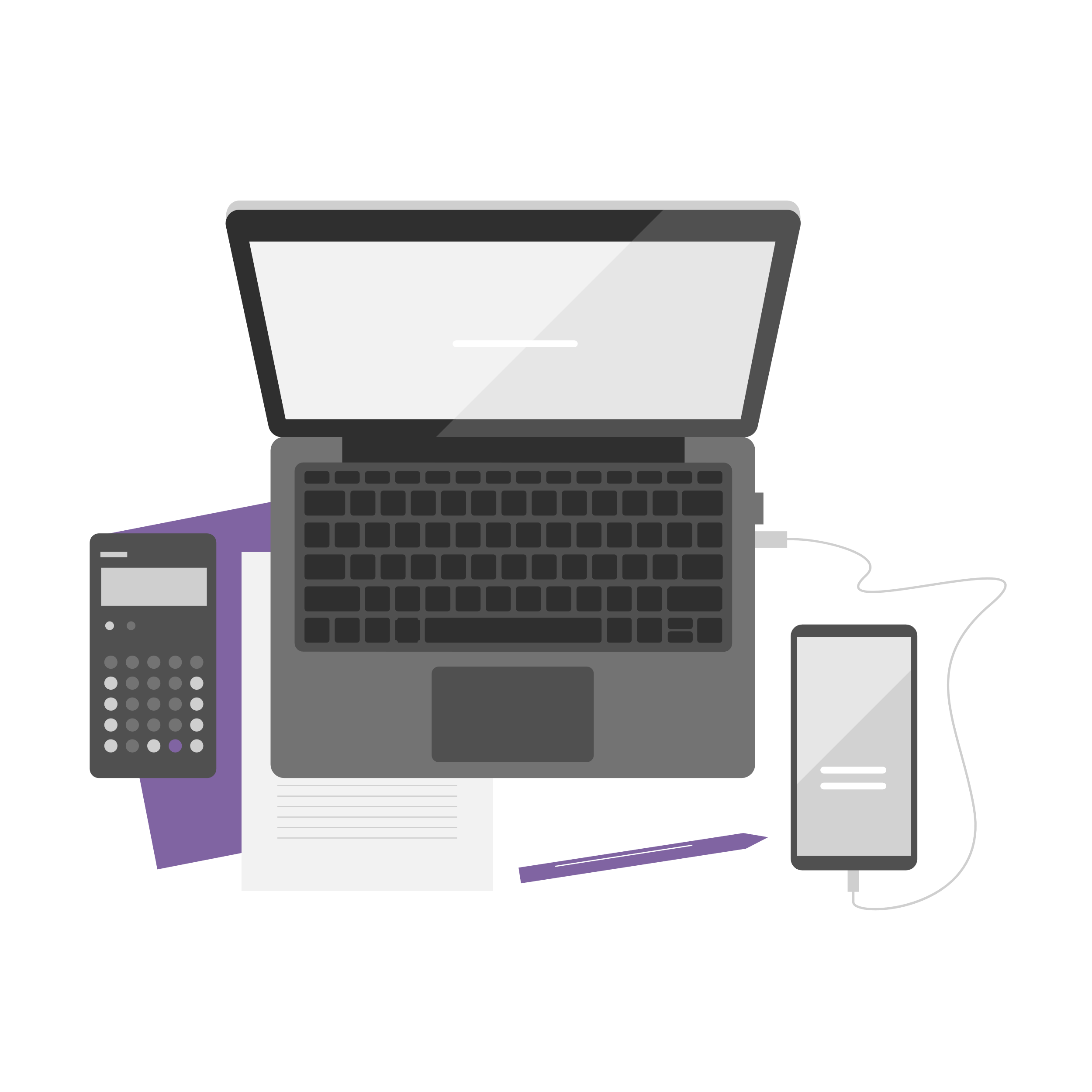 Vycházka do volné přírody, pohybové hry, kolektivní hry, relaxace v družiněZÁJMOVÁ ČINNOSTZahájení činnosti kroužků v rámci ŠD – sportovní a počítačový kroužekPracovní a estetická – výrobky z přírodnin – bramborové výrobky, výrobky z podzimního materiálu, konstruktivní stavebnicePřírodovědná – při pobytu venku pozorovat změny v přírodě, sběr přírodnin. Den stromů – 22.10. - Sběr papíruSportovní – závodivé hry na hřišti, hry s míči, vycházky.Společenskovědní – 28. 10. Den vzniku ČR, poznáváme Českou republikuPŘÍPRAVA NA VYUČOVÁNÍOmalovánky, hádanky, kreslení a čtení dětských časopisů. Individuální práce s žákyní s IVP.JINÉ ČINNOSTI4. 10. Den zvířat – moje oblíbené zvířátko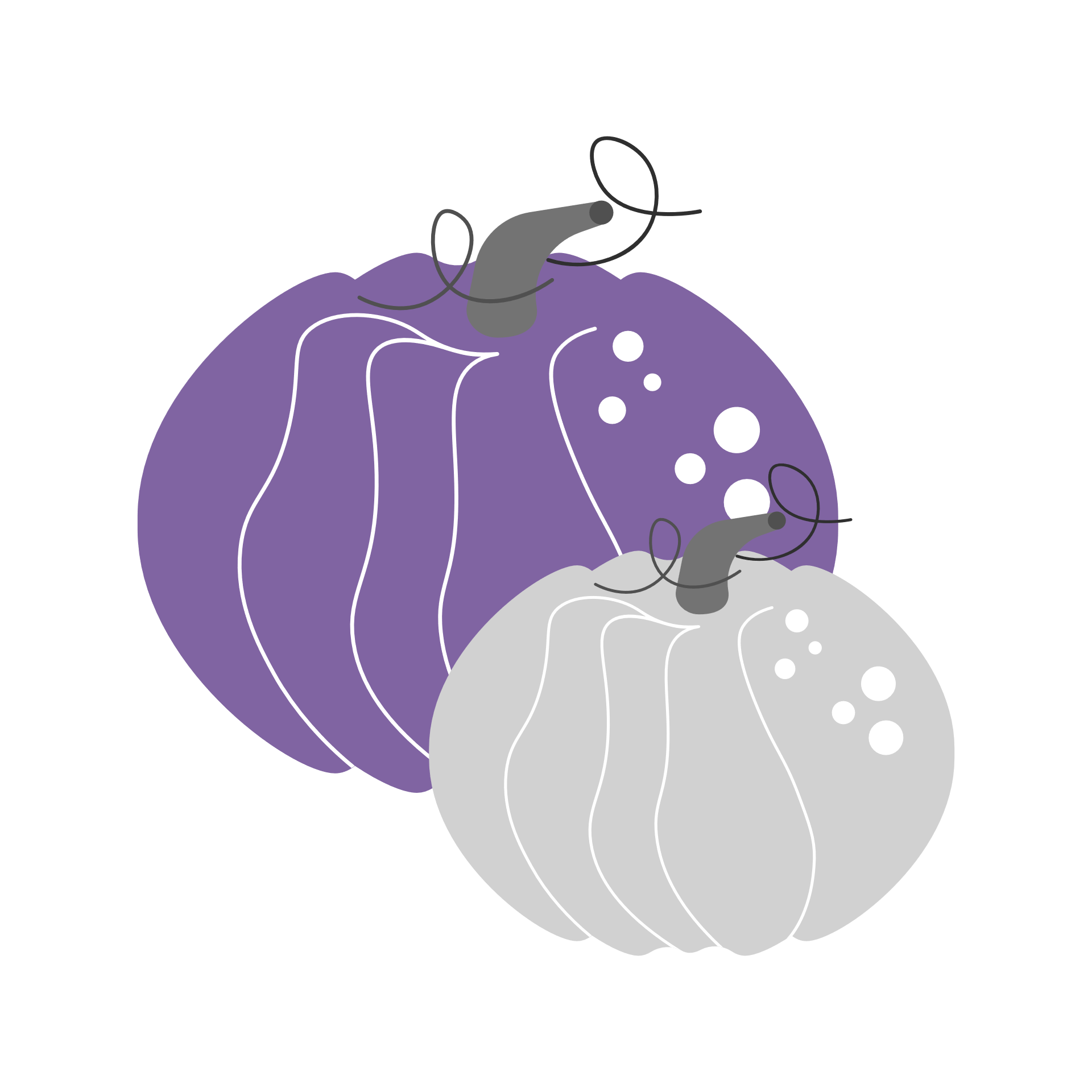 Drakiáda – pro děti ŠDDýňování v rámci ŠD - HalloweenLISTOPADODPOČINKOVÁ ČINNOSTRozhovory s dětmi, společná četba, stolní společenské hry.REKREAČNÍ ČINNOSTVycházky do přírody dle počasí, dramatizace pohádky.ZÁJMOVÁ ČINNOSTPracovní – stříhání, lepení, drobné výrobky.Přírodovědná – pozorování změn v přírodě, výstavka podzimních listů, péče o krmítko.Estetická – hry s barvami, zapouštění barev.Sportovní – pobyt na zahradě, překonávání překážkové dráhy, cvičení v SokolovněPŘÍPRAVA NA VYUČOVÁNÍOpakování a procvičování poznatků formou kvízů a soutěží. Příprava domácích úkolů. Individuální práce s žákyní s IVP.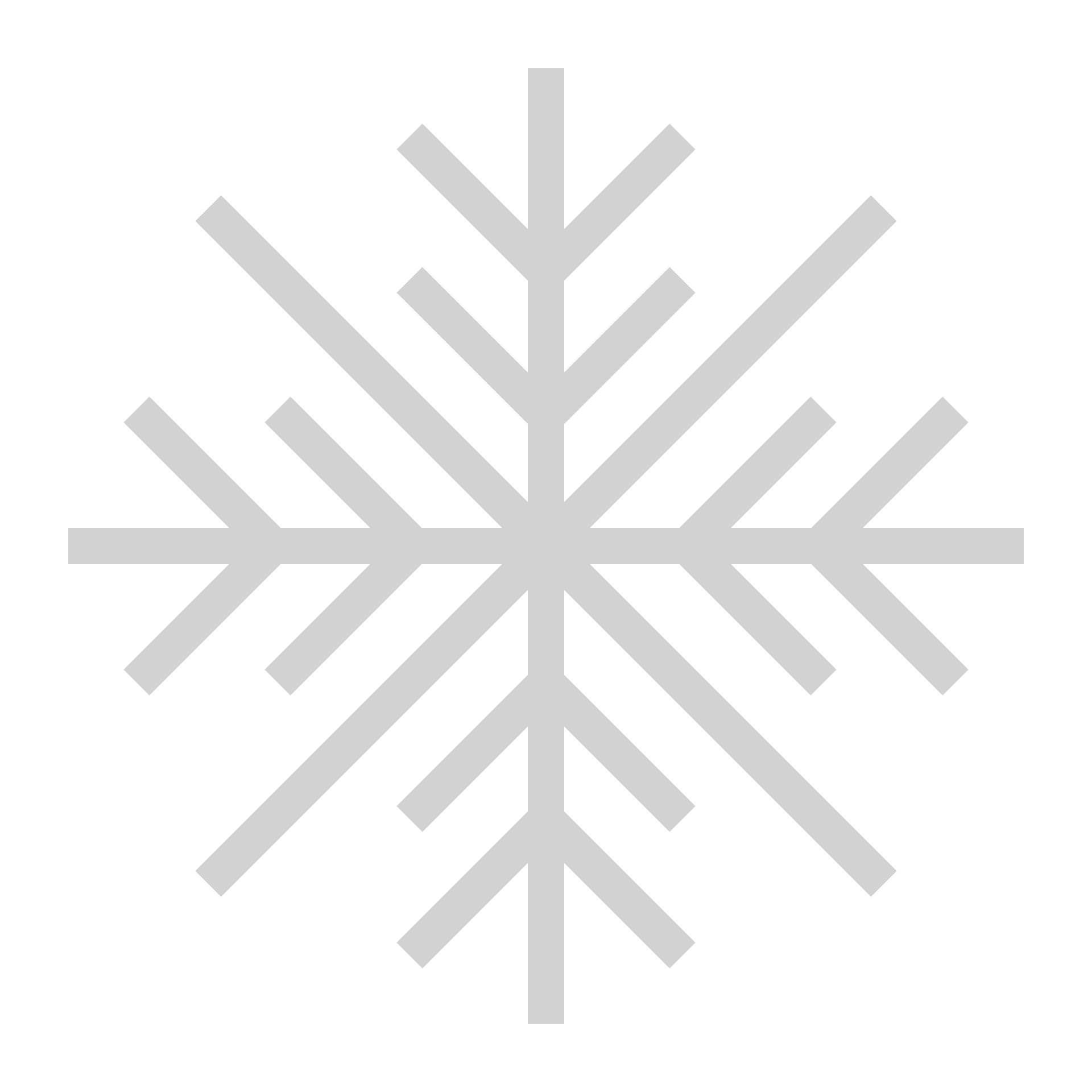 JINÉ ČINNOSTIListopadové pranostiky – 11. 11. sv. MartinPROSINECODPOČINKOVÁ ČINNOSTPoslech četby na pokračování, povídání s dětmi o jejich přáních, hry se stavebnicemi dle vlastního výběru a práce s dětskými časopisy.REKREAČNÍ ČINNOSTVycházky do okolí podle počasí a sněhu – klouzání, sáňkování, stavění ze sněhu, hry a cvičení v tělocvičně.ZÁJMOVÁ ČINNOSTPracovní příprava vánoční výzdoby, vánoční přání a ozdob, pečení perníčků.Přírodovědná – vycházky podle počasí, čtení stop ve sněhu, pozorování změn počasí, péče o krmítko.Estetická – opakování a nácvik vánočních písní, vánoční koledy.Sportovní – pohybové hry v tělocvičně.PŘÍPRAVA NA VYUČOVÁNÍOpakování a procvičování poznatků při didaktických hrách. Individuální práce s žákyní s IVP.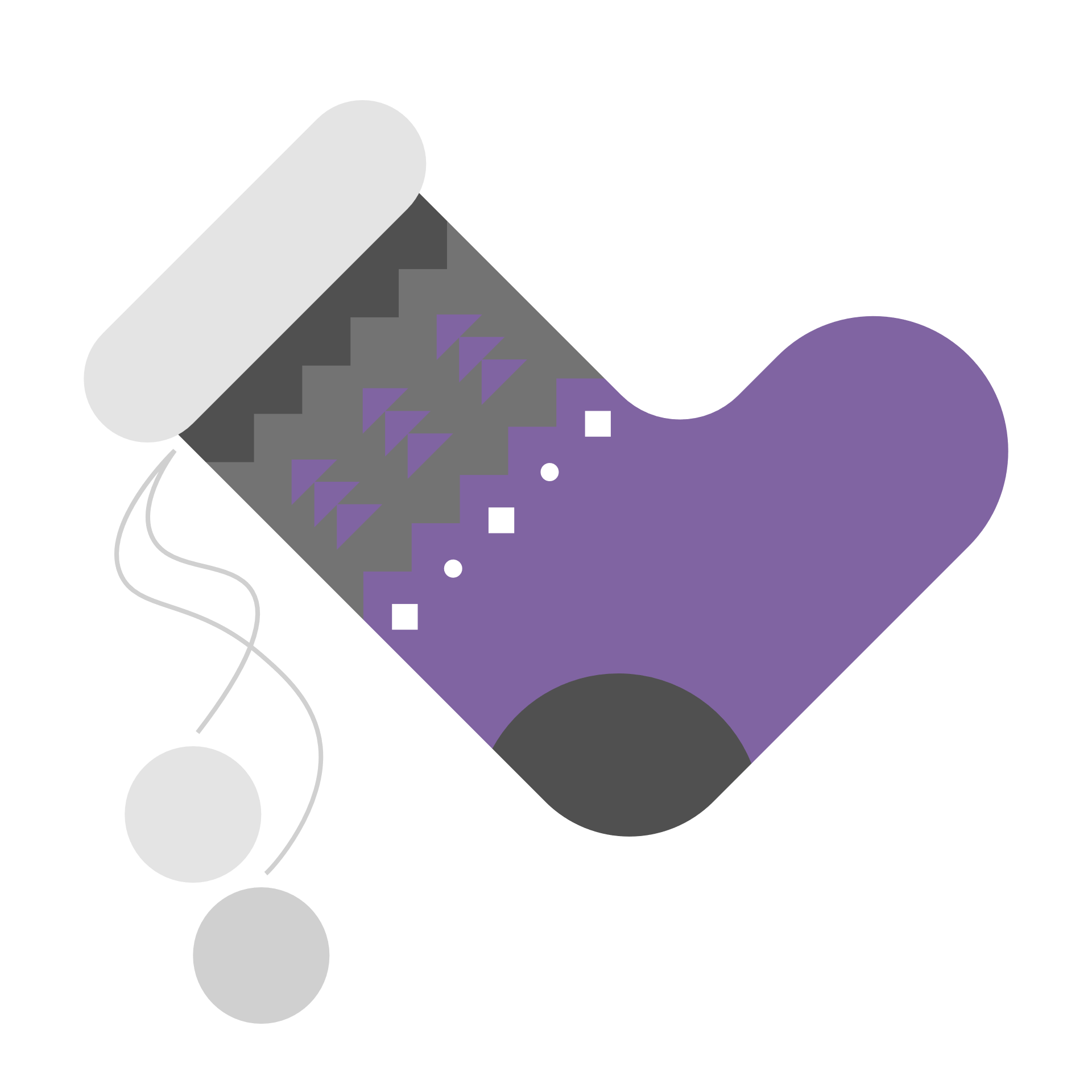 JINÉ ČINNOSTIAdvent v družině, ČertovinyMikulášská nadílkaLEDENODPOČINKOVÁ ČINNOSTRozhovory s dětmi o zážitcích z vánočních prázdnin, komunitní kruh, četba na pokračování. – hra „O krále čtenáře“REKREAČNÍ ČINNOSTHry na sněhu, kolektivní hryZÁJMOVÁ ČINNOSTPracovní – sestavování prostorových staveb z různých materiálů.Přírodovědná – krmení ptáčků, příroda v ziměEstetická – hra s barvouSportovní – soutěže s různým náčiním, hudebně pohybové hry.PŘÍPRAVA NA VYUČOVÁNÍPlnění školních úkolů, hádanky, kvízy, křížovky. Individuální práce s žákyní s IVP.JINÉ ČINNOSTIVýtvarná soutěž „PO očima dětí“Vitamínáček – týden pro zdravíPtačí hodinkaÚNORODPOČINKOVÁ ČINNOSTPráce s dětskými časopisy, společenské stolní hry.REKREAČNÍ ČINNOSTKolektivní hry, dětská jógaZÁJMOVÁ ČINNOSTPracovní – lepení, stříhání – výroba masek.Přírodovědná – péče o krmítko a zelený koutek.Estetická – karnevalové maskySportovní – závodivé hry v tělocvičně, překonávání překážek, hry na sněhu a se sněhem.Společenskovědní – tradice masopustu.PŘÍPRAVA NA VYUČOVÁNÍDidaktické hry. Individuální práce s žákyní s IVP.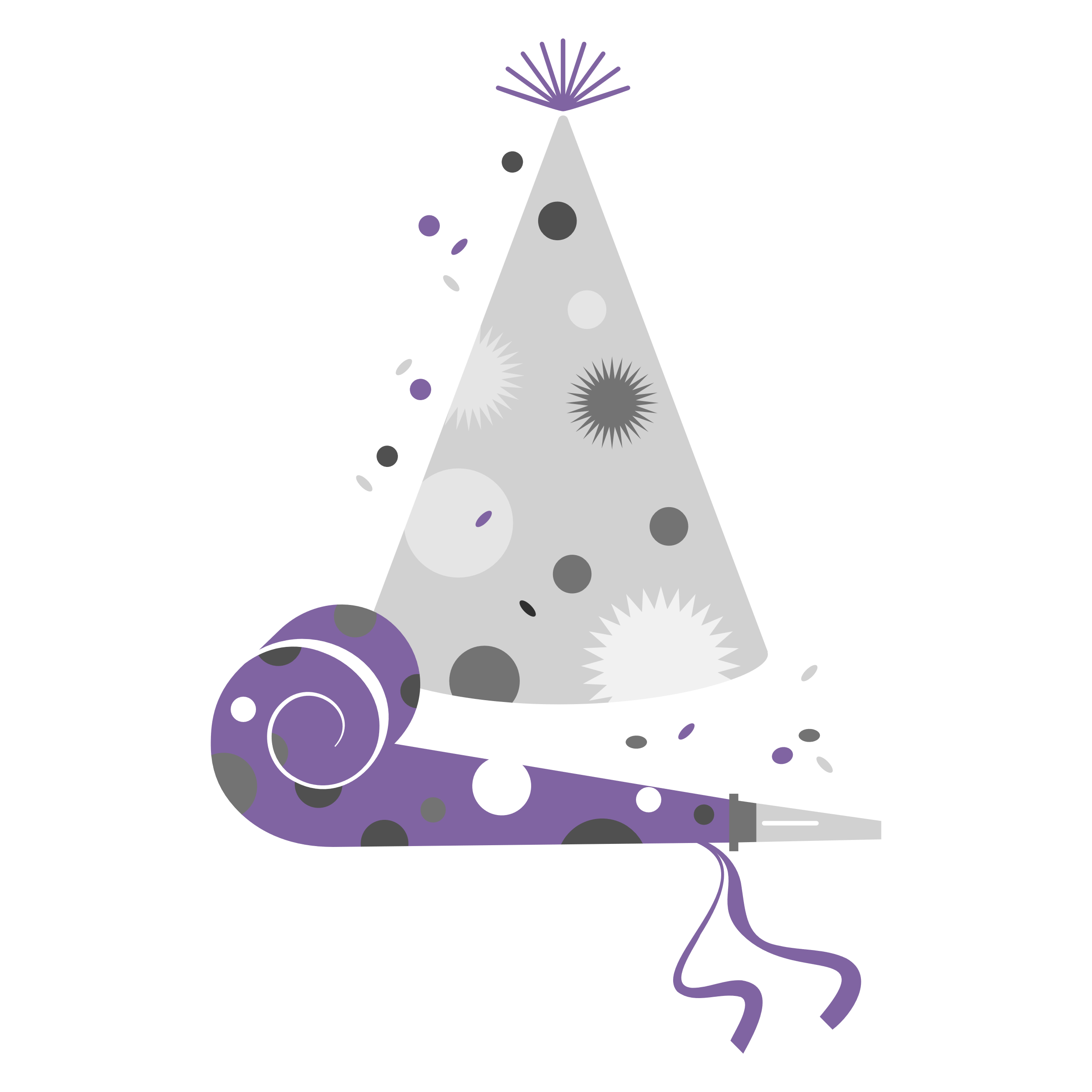 JINÁ ČINNOSTMaškarní rej ve školní družině.Turnaj v pexesu.BŘEZENODPOČINKOVÁ ČINNOSTStolní a společenské hry, volná kresba, omalovánky.REKREAČNÍ ČINNOSTVycházky do jarní přírody, skákán panáka, delší vycházka dle domluvy.ZÁJMOVÁ ČINNOSTPřírodovědná – pozorování změn v přírodě, klíčení semen – zelený koutek.Pracovní – stříhání, lepení – práce s papírem, textilem.Estetická – dramatizace pohádky.Sportovní – pohybově rekreační hry venku a na zahradě.PŘÍPRAVA NA VYUČOVÁNÍ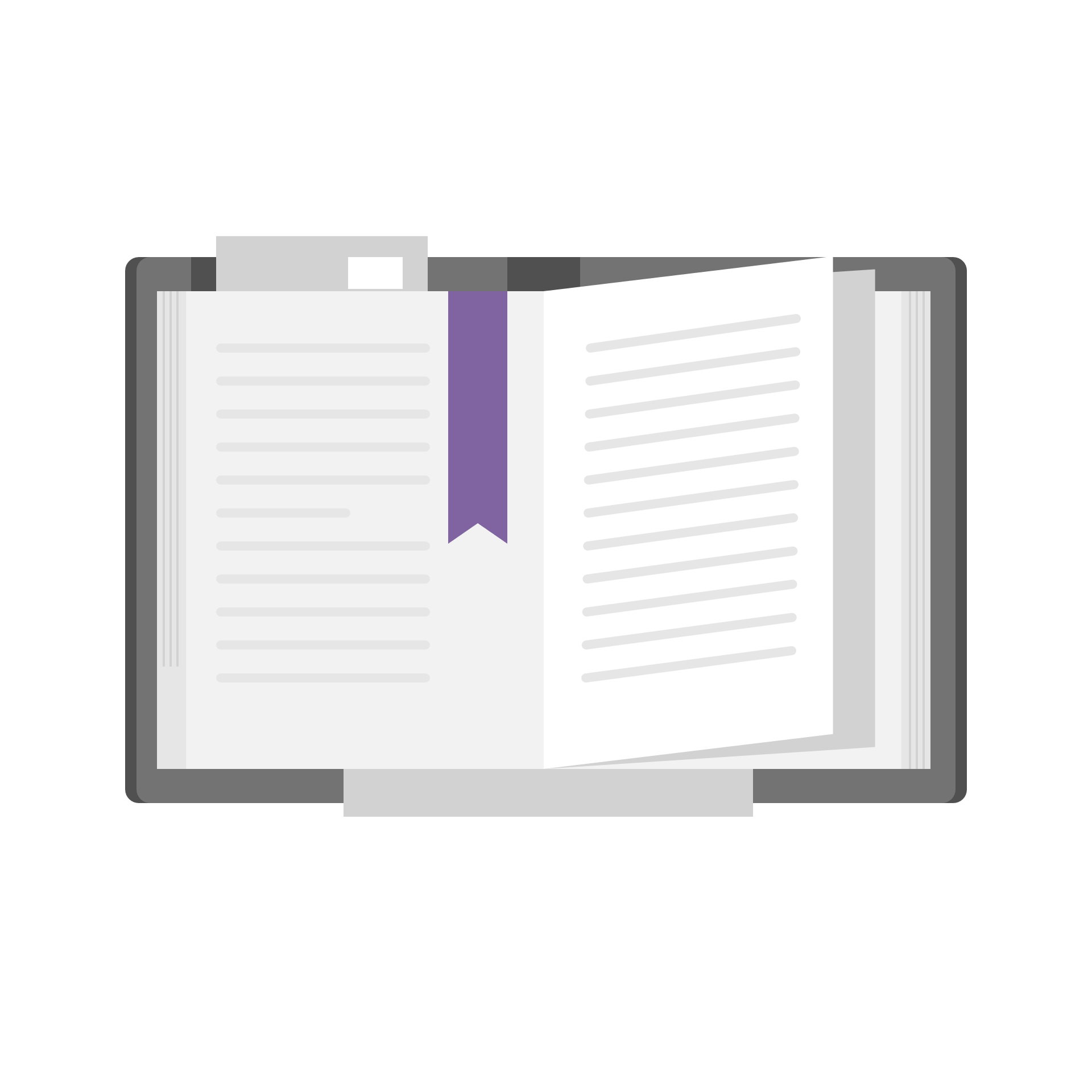 Individuální práce s žákyní s IVP.JINÉ ČINNOSTI22. 3. Den vody – pouštění lodiček na MoštěnceBřezen – Měsíc knihy a internetu – návštěva knihovny.DUBENODPOČINKOVÁ ČINNOSTHry pro děti dle vlastního výběru, stavebnice.REKREAČNÍ ČINNOSTVycházky jarní přírodou, kolektivní hry na zahradě.ZÁJMOVÁ ČINNOSTPracovní – přesazování květin, třídění stavebnic a her, jejich úklid, zdobení kraslicPřírodovědná – pozorování prvních jarních květin, keřů, stromů.Sportovní – závodivé hry.Příprava na vyučováníDidaktické hry na procvičování učiva, soutěže, kvízy.JINNÉ ČINNOSTIHledání velikonočních vajíček, Velikonoční kraslicovník22. 4. Den ZeměKVĚTENODPOČINKOVÁ ČINNOSTKomunitní kruh – povídání s dětmi, stolní a společenské hryREKREAČNÍ ČINNOSTRekreační hry.ZÁJMOVÁ ČINNOST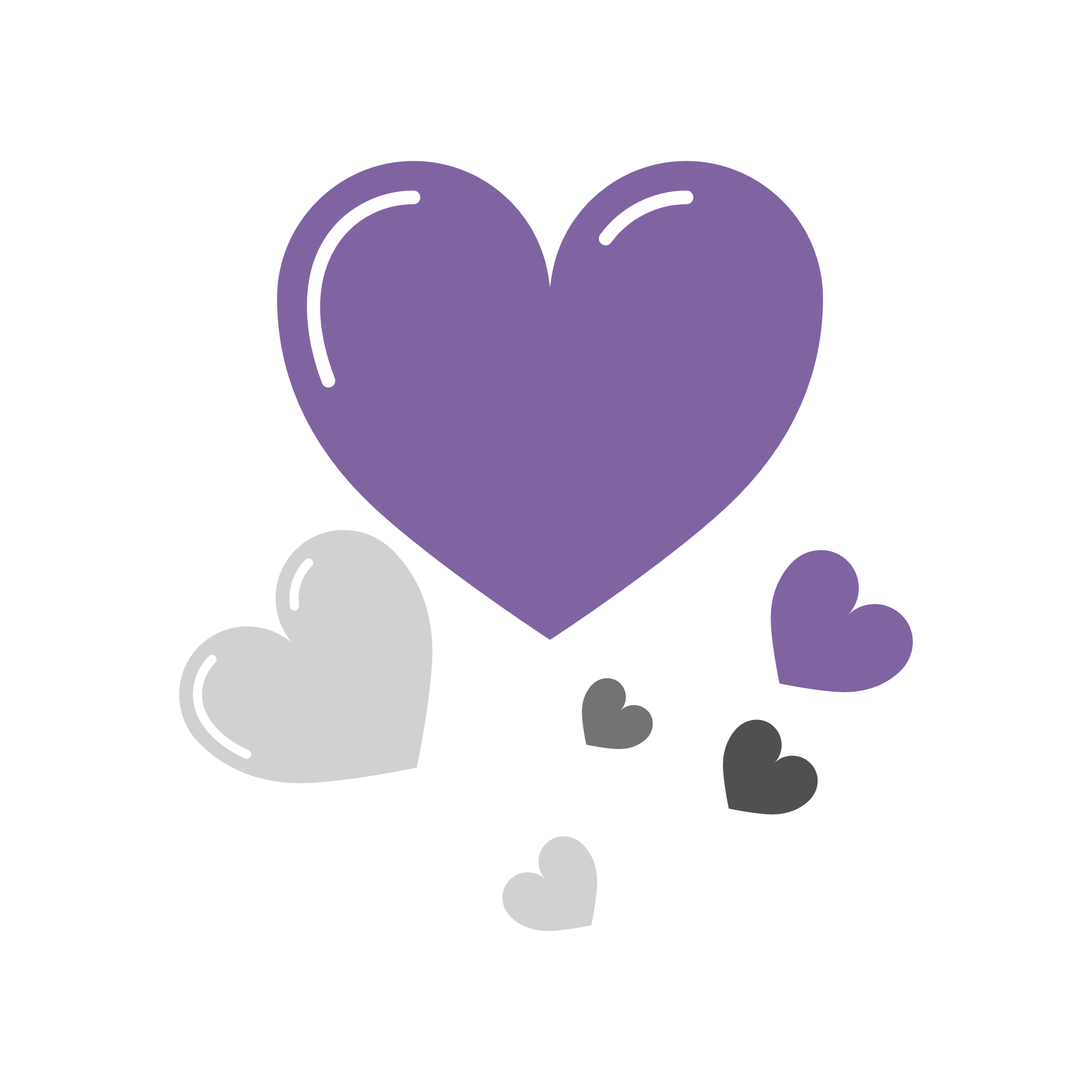 Pracovní – skládanky z papíru, stříhání, lepení – dárky pro maminky.Přírodovědná – vycházky, zelený koutek.Estetická – jarní náměty.Sportovní – hry na hřišti, překonávání přírodních překážek.PŘÍPRAVA NA VYUČOVÁNÍDoplňovačky, hádanky, četba časopisů, plnění úkolů. Individuální práce s žákyní s IVP.JINÉ ČINNOSTIDen matek – pohybová skladba, dárečky pro maminkyDopraváček – dopravní značky a bezpečnost v provozu.ČERVENODPOČINKOVÁ ČINNOST Odpočinek na zahradě, hry dle výběru dětí.REKREAČNÍ ČINNOSTHry ve volné přírodě, kolektivní hry.ZÁJMOVÁ ČINNOSTPracovní – stavění z konstruktivních stavebnic, stříhání, lepení.Přírodovědná – tvoření herbáře z lučních květin.Sportovní – závody v různých disciplínách – předávání medailí, vycházky.PŘÍPRAVA NA VYUČOVÁNÍCo všechno už umím – procvičení znalostí dětí, křížovky a didaktické hry.Individuální práce s žákyní s IVP.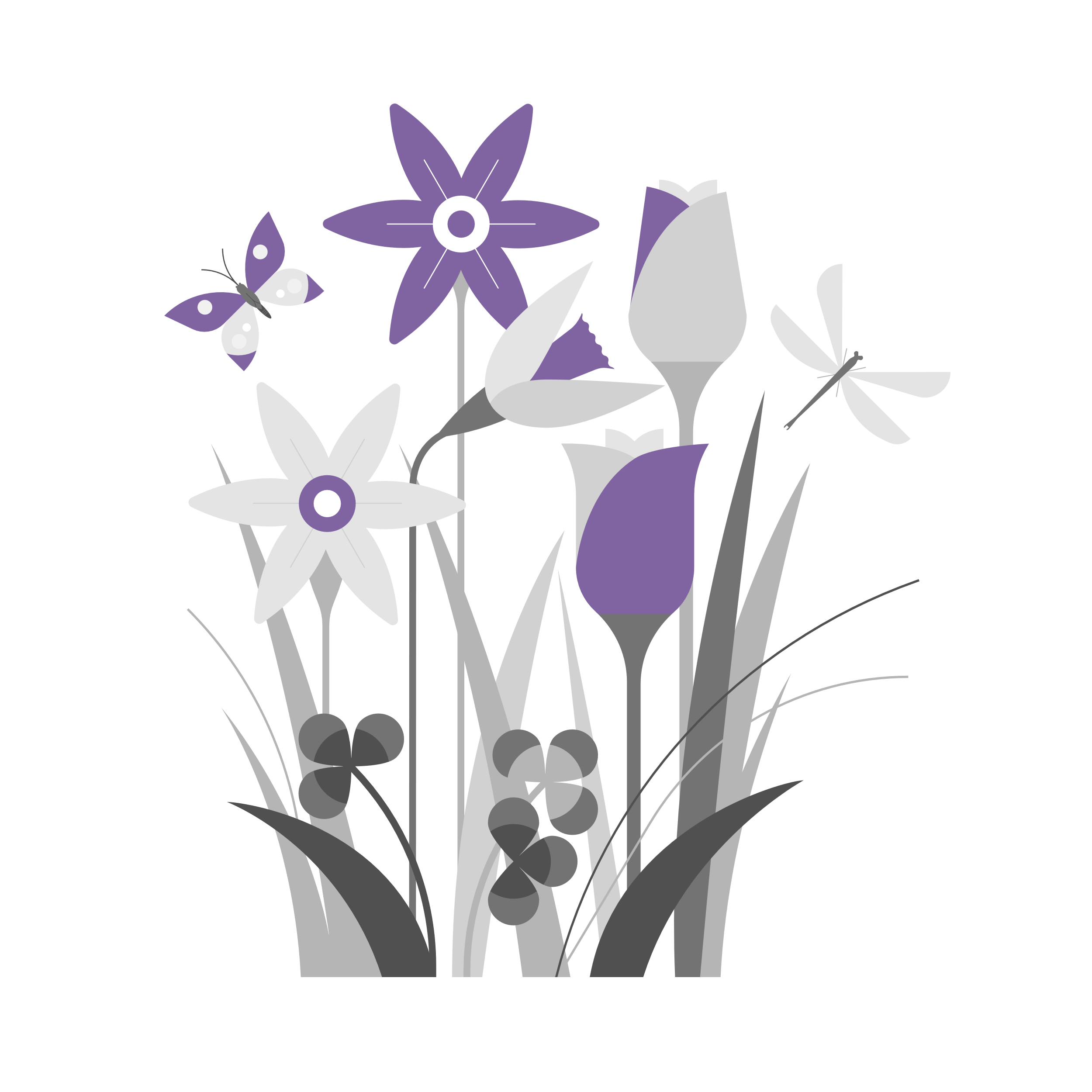 JINNÉ ČINNOSTIMDD, příprava na Olympiádu malotřídních škol, Přírodovědná sazka